20.4.2020SJL: Šlabikár str. 61 / prečítať básne, zakrúžkovať  v básňach písmená ch, vypracovať úlohu , slová v spodnej časti  rozdeliť na slabiky a určiť počet slabík v slove – ku/ chy / ňu/ .  Pomôcka pre rodičov: ak  v slove máme pri sebe 2 alebo 3 spoluhlásky, tak 1. spoluhláska patrí k 1. slabike ostatné patria do druhej slabiky / napr. chod/ bu /, chlad/ nič/ ku/.../. Tomáš a Rebeca prečítajú iba 1. báseň a vypracujú úlohu.Písanie: str. 4 – 5 / doplniť do slov de, te, ne, le a slová napísať ešte raz. Nezabudnúť, že de, te, ne, le píšeme bez mäkčeňa.MAT:  str. 46 / v cv. 3 nezabudnúť, že sa odčítava od väčšieho čísla menšie číslo : 12 – 10Ak majú žiaci problém pri riešení príkladov, tak si môžu zakrúžkovať počet jednotiek / 13 + 2 . Pri počítaní si môžu pomáhať prstami na rukách a aj na nohách / na nohách zobrazujú celú desiatku, odoberajú ju skrčením prstov/. Učili sme sa to v škole. Môžu počítať aj pomocou paličiek / z 10 paličiek vytvoriť celú desiatku/. Prvouka: str.34  – úloha 5 :nájsť na záhrade napr. púpavu aj s koreňom a nakresliť do rámčekov jej časti / plodom bude neskôr odkvitnutá púpava/úloha 6:   plod  - slúži na rozmnožovanie, obsahuje semená, kvet – musí byť opelený, z kvetov sa vyvíjajú plody, stonka – rozvádza vodu a živiny, zo stonky vyrastajú listy, list – vytvára živiny pomocou slnečného žiarenia, koreň – prijíma živiny / výživné látky/ z pôdy a vodu , upevňuje rastlinu v pôdeNaučiť sa časti rastliny naspamäť/ koreň, stonka, list, kvet, plod/.21.4.2020SJL: Šlabikár str. 62 / prečítať slová a text, odpovedať písomne na otázku  podľa textu, slová z poslednej úlohy napísať do zošita: brucho, sucho, muchotrávka/.Tomáš a Rebeca prečítajú slová a 3 vety. Slová z poslednej úlohy prepíšu do zošita.Písanie: str. 8 / prepísať vety, obrázok nahradiť slovom: Kuchár potrebuje varechu. Mama pečie buchty./.MAT: str. 47 22.4.2020SJL: Šlabikár str. 64 / v 1. úlohe doplniť písmená – žiaci môžu skúsiť vysvetliť význam týchto slov, v 2. úlohe zakrúžkovať slovo podľa obrázka a napísať ho na čiaru, v 3. úlohe  utvoriť slová podľa čísel /.Písanie: str. 9 / vysvetliť význam slová chyba – pomýliť sa  a slova chýba – napr. Miško dnes chýba. Miško dnes nebol v škole. Vety prepísať a utvoriť vety na slová chladný/ studený/ a hladný / chcem jesť/.Diktát: 10 veľkých a 10 malých písmen / zaradiť do diktátu aj písmená ch, Ch/.MAT: str.48 23.4.2020SJL. Šlabikár str. 63 / prečítať text, vypracovať pracovný list a nájsť podľa čísla obrázok liečivého kvetu, odpovedať na otázku pod textom/ Rebeca a Tomáš prečítajú  z textu prvé 3 vety.Písanie: prepísať  z textu vety do zošita: Vitajže nám, slnko, vitaj! Pekný pozdrav od nás chytaj! Vitaj aj ty, podbeľ zlatý! Nakresliť do zošita podbeľ. MAT: str. 4924.4.2020SJL: Šlabikár str. 65 / čítať dvojhlásky, slová  a báseň, v básni zakrúžkovať modrou dvojhlásku ie, červenou ia, naučiť sa báseň naspamäť/. V slovách s dvojhláskami sa i číta ako j.Rebeca a Tomáš prečítajú  z básne iba 2 vety. Báseň sa naučia naspamäť celú.Písanie: str. 10Diktát: chata, dýchať, chrbát, chyby, nádcha, krieda, biela, žiak, menšiu, piatokMAT:  str. 50PL : Podbeľ1. Aký jarný kvietok sa spomína v básničke?a) prvosienka                                                                     b) podbeľc) snežienka2. Ako sa volajú deti, na ktoré  čakal podbeľ ?a) Marienka a Janíčkob) Anička a Peťkoc) Anička a Janko 3. Čo si Janko uvarí z podbeľu?     a) polievku     b) čaj     c) kašu4.Ktoré ročné obdobia sa spomínajú v básničke?____________________ , ___________________5. Vyhľadaj názov jarného kvetu, o ktorom je báseň.6. Vyfarbi  kvietok, ktorý čaká na deti.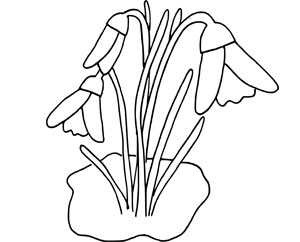 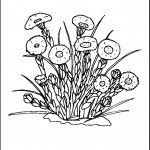 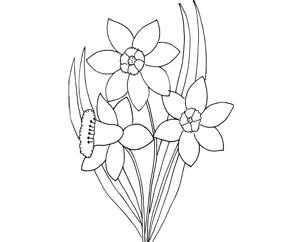 ospúpavajkprvosienkasdfjarhžkmsnežienkavjkpodbeľnf ffialkasdnnarcismájnbnmjúnjúlk1 + 8 =
0 + 6 =
5 + 5 =
3 + 6 =
10 + 8 =
2 + 10 =
4 + 1 =
0 + 0 =
7 + 12 =
8 + 11 =
4 + 6 =
9 + 10 =
6 + 0 =
2 + 4 =
0 + 7 =
8 + 2 =
5 + 13 =
9 + 0 =
4 + 1 =
6 + 4 =
10 + 9 =
3 + 3 =
10 + 4 =
12 + 7 =
0 + 1 =5 + 9 =
15 + 3 =
14 + 5 =
4 + 11 =
14 + 4 =
4 + 0 =
10 + 10 =
6 + 1 =
16 + 1 =
10 + 8 =
1 + 8 =
5 + 3 =
15 + 0 =
16 + 1 =
18 + 1 =
5 + 3 =
6 + 10 =
7 + 11 =
5 + 11 =
3 + 10 =
16 + 3 =
3 + 6 =
3 + 15 =
13 + 1 =
9 + 1 =3 - 2 =
5 - 3 =
10 - 2 =
9 - 7 =
13 - 2 =
6 - 4 =
19 - 9 =
6 - 1 =
6 - 6 =
18 - 6 =
9 - 5 =
1 - 0 =
10 - 3 =
0 - 0 =
13 - 1 =
7 - 5 =
10 - 2 =
2 - 2 =
5 - 0 =
16 - 5 =
9 - 1 =
14 - 3 =
1 - 0 =
10 - 7 =
9 - 7 =